Runstenar i ÖvergranÖvergran finns det 7 runstenar. Se lista på runstenar nedan.U 654 Varpsund Övergrans sockenStenen står på grusåsen ca 100 m SV om Varpsundsbron.Texten på stenen är: Andvätt och Kår och Kiti och Bläse och Djärv reste denna sten efter Gunnlev, sin fader. Han blev dräpt österut med Ingvar. Gud hjälpe deras ande. Jag Alrik ristade runorna. Han kunde väl styra skeppet. U 653 Kumla Övergrans sockenStenen står på en höjd vid gamla E18 mellan Bålsta och Enköping mittemot avtaget till Hjälsta.Texten på stenen är:Torkel och Ofeg och Torsten de
gjorde dessa märken efter Vifast, sin fader.U 652 Kumla Övergrans sockenRunstenen står NÖ om gamla vägen Bålsta-Enköping, 300 m från avtagsvägen till Örsundsbro.Texten på stenen är:Gunnhild lät göra dessa märken 
efter Tjälve, sin son, och efter sig själv.
Arbjörn högg denna sten.U 651 Övergrans kyrkaStenen står rest utanför kyrkogården, längst till vänster av de tre stenarna.Texten på stenen är:Blek och Halvdan och Si-igr reste
denna sten efter Ulv sin broder.U 649 Övergrans kyrkaStenen står rest utanför kyrkogården, längst till höger av de tre stenarna.Texten på stenen är:Viking och Balse och Häming
de reste denna sten efter Gudrik, sin fader.U647 Övergrans kyrkaRunstenen står bredvid kyrkan.Texten på stenen är:Gillög lät resa stenen efter Sigdjärv, sin fader, Holmfrids man. Balle…U648 Övergrans kyrkaRunstenen står rest utanför kyrkogården i mitten av de tre stenarna.Texten på stenen är:Sighlälm lät resa denna sten efter Kus, sin broder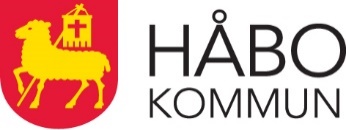 TYP AV DOKUMENTTYP AV DOKUMENT1(1)DatumVår beteckningVår beteckningåååå-mm-ddFörvaltning
Enhet, avdelning, kontor
Förnamn Efternamn, titel0171-000 00
förnamn.efternamn@habo.seFörvaltning
Enhet, avdelning, kontor
Förnamn Efternamn, titel0171-000 00
förnamn.efternamn@habo.se